Приложение 3 Изменения и дополнения к основной образовательнойпрограмме начального общего образования МОУ«Шубинская НОШ»Целевой раздел.1.3. Система оценки достижения планируемых результатов освоения основной образовательной программы начального общего образования1.3.1. Общие положенияСистема оценки достижения планируемых результатов освоения основной образовательной программы начального общего образования (далее — система оценки) МОУ «Шубинская НОШ»  составлена в соответствии с ФГОС НОО направлена на обеспечение качества образования, и закрепляет основные направления и цели оценочной деятельности, описание объекта и содержание оценки, критерии, процедуры и состав инструментария оценивания, формы представления результатов, условия и границы применения системы оценки, ориентирует образовательный процесс на духовно – нравственное развитие и воспитание учащихся, достижение планируемых результатов и формирование УУД, обеспечивает комплексный подход к оценке результатов освоения ООП, позволяет вести оценку предметных, метапредметных и личностных результатов уровня начального образования, осуществляет оценку динамики учебных достижений учащихся.Целью школьной системы оценки  достижения планируемых результатов является получение объективной информации о процессе достижения планируемых результатов и факторах, влияющих на его уровень.Основные задачи системы оценки достижения планируемых результатов:- информационное, аналитическое и экспертное обеспечение мониторинга школьной системы образования; - разработка и внедрение диагностического материала, соответствующего новым требованиям к результатам образования; - стимулирование учащегося стремиться к объективному контролю;- формирование потребности в адекватной и конструктивной самооценке и взаимооценке. Основные функции  системы оценки достижения планируемых результатов:- контроль результативности образовательного процесса; - коррекция путей достижения результата. Принципы:- объективности, достоверности, полноты и системности информации о качестве результатов образования; - реалистичности требований, норм и показателей качества образования, их социальной и личностной значимости; - открытости, прозрачности процедур оценки достижения результатов; оптимальности использования источников первичных данных для определения показателей качества и эффективности образования;   - соблюдения морально-этических норм при проведении процедур оценки   достижения планируемых результатов. Среди отличительных особенностей   системы оценки   достижения планируемых результатов следует   выделить:-комплексный подход к оценке результатов образования (оценка предметных, метапредметных и личностных результатов общего образования); -использование планируемых результатов освоения основных образовательных программ в качестве содержательной и критериальной базы оценки; -оценка успешности освоения содержания отдельных учебных предметов на основе системно-деятельностного подхода, проявляющегося в способности к выполнению учебно-практических и учебно-познавательных задач; -оценка динамики образовательных достижений учащихся; сочетание внешней и внутренней оценки как механизма обеспечения качества образования; использование персонифицированных процедур в целях итоговой оценки и аттестации учащихся и неперсонифицированных процедур в целях оценки состояния и тенденций развития системы образования, а также в иных аттестационных целях; -уровневый подход к разработке планируемых результатов,  инструментария и представлению данных; использование накопительной системы оценивания (портфель достижений), характеризующей динамику индивидуальных образовательных достижений; использование наряду со стандартизированными письменными или устными работами таких методов оценки, как проекты, практические работы, творческие работы, самоанализ и самооценка, наблюдения и др.; -использование контекстной информации об условиях и особенностях реализации образовательных программ при интерпретации результатов педагогических измерений.  Критерии оценки образовательных результатовВ соответствии со ФГОС НОО основным объектом системы оценки, ее содержательной и критериальной базой выступают планируемые результаты освоения обучающимися основной образовательной программы начального общего образования.  Основные критерии оценки:- соответствие достигнутых предметных, метапредметных и личностных результатов учащихся требованиям к результатам освоения образовательной программы начального общего образования ФГОС; - динамика результатов предметной обученности, формирования УУД.Система оценки призвана способствовать поддержанию единства всей системы образования, обеспечению преемственности в системе непрерывного образования. Ее основными функциями являются ориентация образовательной деятельности на достижение планируемых результатов освоения основной образовательной программы начального общего образования и обеспечение эффективной обратной связи, позволяющей осуществлять управление образовательной деятельностью.Основными направлениями и целями оценочной деятельности в соответствии с требованиями ФГОС НОО являются оценка образовательных достижений обучающихся и оценка результатов деятельности образовательных организаций и педагогических кадров.  Основным объектом, содержательной и критериальной базой итоговой оценки подготовки выпускников на уровне начального общего образования выступают планируемые результаты, составляющие содержание блока «Выпускник научится» для каждой программы, предмета, курса.Система оценки достижения планируемых результатов освоения основной образовательной программы начального общего образования предполагает комплексный подход к оценке результатов образования, позволяющий вести оценку достижения обучающимися всех трех групп результатов образования: личностных, метапредметных и предметных.В соответствии с требованиями ФГОС НОО предоставление и использование персонифицированной информации возможно только в рамках процедур итоговой оценки обучающихся. Во всех иных процедурах допустимо предоставление и использование исключительно неперсонифицированной (анонимной) информации о достигаемых обучающимися образовательных результатах. Итоговая  оценка обучающихся определяется с учетом их стартового уровня и динамики образовательных достижений.Система оценки предусматривает уровневый подход к представлению планируемых результатов и инструментарию для оценки их достижения.   За  точку отсчета принимается необходимый для продолжения образования и реально достигаемый большинством обучающихся опорный уровень образовательных достижений. Достижение этого опорного уровня интерпретируется как безусловный учебный успех ребенка, как исполнение им требований ФГОС НОО.   В текущей оценочной деятельности соотносятся результаты, продемонстрированные учеником, с оценками:«удовлетворительно» - достижение опорного уровня, безусловный учебный успех ребенка, исполнение им требований ФГОС НОО т.е. оценка, свидетельствует об осознанном освоении опорной системы знаний и правильном выполнении учебных действий в рамках диапазона (круга) заданных задач, построенных на опорном учебном материале;«хорошо», «отлично»— оценками, свидетельствующими об усвоении опорной системы знаний на уровне осознанного произвольного овладения учебными действиями, а также о кругозоре, широте (или избирательности) интересов.В процессе оценки используются разнообразные методы и формы, взаимно дополняющие друг друга (стандартизированные письменные и устные работы, проекты, практические работы, творческие работы, самоанализ и самооценка, наблюдения и др.).1.3.2. Особенности оценки личностных, метапредметных и предметных результатовОценка личностных результатов представляет собой оценку достижения обучающимися планируемых результатов в их личностном развитии, представленных в разделе «Личностные учебные действия» программы формирования универсальных учебных действий у обучающихся при получении начального общего образования.Достижение личностных результатов обеспечивается в ходе реализации всех компонентов образовательной деятельности, включая внеурочную деятельность, реализуемую семьей и школой.Основным объектом оценки личностных результатов служит сформированность универсальных учебных действий, включаемых в следующие три основных блока:Формой оценки личностных результатов учащихся является оценка индивидуального прогресса личностного развития учащихся, которым необходима специальная поддержка. Она осуществляется в процессе наблюдения за ходом психического развития ребенка на основе представлений о нормативном содержании и возрастной периодизации развития в форме психологического консультирования. Такая оценка осуществляется только по запросу родителей (или по запросу педагогов или администрации и при согласии родителей) и проводится психологом, классным руководителем (при отсутствии психолога).Основное содержание оценки личностных результатов при получении  начального общего образования строится вокруг оценки: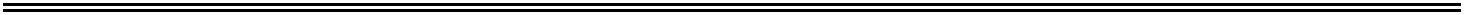 -сформированности внутренней позиции обучающегося, которая находит отражение в эмоционально - положительном отношении обучающегося к образовательной организации, ориентации на содержательные моменты образовательной деятельности — уроки, познание нового, овладение умениями и новыми компетенциями, характер учебного сотрудничества с учителем и одноклассниками — и ориентации на образец поведения «хорошего ученика» как пример для подражания;-сформированности основ гражданской идентичности, включая чувство гордости за свою Родину, знание знаменательных для Отечества исторических событий; любовь к своему краю, осознание своей национальности, уважение культуры и традиций народов России и мира; развитие доверия и способности к пониманию и сопереживанию чувствам других людей;-сформированности самооценки, включая осознание своих возможностей в учении, способности адекватно судить о причинах своего успеха/неуспеха в учении; умение видеть свои достоинства и недостатки, уважать себя и верить в успех;-сформированности мотивации учебной деятельности, включая социальные, учебно ­ познавательные и внешние мотивы, любознательность и интерес к новому содержанию и способам решения проблем, приобретению новых знаний и умений, мотивацию достижения результата, стремление к совершенствованию своих способностей;-знания моральных норм и сформированности морально ­ этических суждений, способности к решению моральных проблем на основе децентрации (координации различных точек зрения на решение моральной дилеммы); способности к оценке своих поступков и действий других людей с точки зрения соблюдения/нарушения моральной нормы.Личностные результаты выпускников при получении начального общего образования в полном соответствии с требованиями ФГОС НОО не подлежат итоговой оценке. 	Оценка  этих результатов образовательной деятельности осуществляется в ходе   неперсонифицированных мониторинговых исследований, результаты которых являются основанием для принятия управленческих решений при проектировании и реализации   программ развития.    В ходе текущей оценки возможна ограниченная оценка сформированности отдельных личностных результатов, полностью отвечающая этическим принципам охраны и защиты интересов ребенка и конфиденциальности, в форме, не представляющей угрозы личности, психологической безопасности и эмоциональному статусу обучающегося. Такая оценка направлена на решение задачи оптимизации личностного развития обучающихся и включает три основных компонента:-характеристику достижений и положительных качеств обучающегося;-определение приоритетных задач и направлений личностного развития с учетом как достижений, так и психологических проблем развития ребенка;-систему психолого ­ педагогических рекомендаций, призванных обеспечить успешную реализацию задач начального общего образования.Другой формой оценки личностных результатов является оценка индивидуального прогресса личностного развития обучающихся, которым необходима специальная поддержка. Эта задача может быть решена в процессе систематического наблюдения за ходом психического развития ребенка на основе представлений о нормативном содержании и возрастной периодизации развития — в форме возрастно ­ психологического консультирования. Такая оценка осуществляется по запросу родителей (законных представителей) обучающихся или педагогов (или администрации образовательной организации при согласии родителей (законных представителей) и проводится психологом, имеющим специальную профессиональную подготовку в области возрастной психологии.Оценка метапредметных результатов представляет собой оценку достижения планируемых результатов освоения основной образовательной программы, описанных в разделах «Регулятивные универсальные учебные действия», «Коммуникативные универсальные учебные действия», «Познавательные универсальные учебные действия» программы формирования универсальных учебных действий у обучающихся на уровне начального общего образования, а также планируемых результатов, представленных во всех разделах подпрограммы «Чтение. Работа с текстом».Достижение метапредметных результатов обеспечивается за счет основных компонентов образовательной деятельности — учебных предметов.Основным объектом оценки метапредметных результатов служит сформированность у обучающегося регулятивных, коммуникативных и познавательных универсальных действий, т.е. таких умственных действий обучающихся, которые направлены на анализ и управление своей познавательной деятельностью. К ним относятся:-способность обучающегося принимать и сохранять учебную цель и задачи; самостоятельно преобразовывать практическую задачу в познавательную; умение планировать собственную деятельность в соответствии с поставленной задачей и условиями ее реализации и искать средства ее осуществления; умение контролировать и оценивать свои действия, вносить коррективы в их выполнение на основе оценки и учета характера ошибок, проявлять инициативу и самостоятельность в обучении;-умение осуществлять информационный поиск, сбор и выделение существенной информации из различных информационных источников;-умение использовать знаково ­ символические средства для создания моделей изучаемых объектов и процессов, схем решения учебно­познавательных и практических задач;-способность к осуществлению логических операций сравнения, анализа, обобщения, классификации по родовидовым признакам, к установлению аналогий, отнесения к известным понятиям;-умение сотрудничать с педагогом и сверстниками при решении учебных проблем, принимать на себя ответственность за результаты своих действий.Основное содержание оценки метапредметных результатов на уровне начального общего образования строится вокруг умения учиться, т. е. той совокупности способов действий, которая, собственно, и обеспечивает способность обучающихся к самостоятельному усвоению новых знаний и умений, включая организацию этой деятельности.Уровень сформированности универсальных учебных действий, представляющих содержание и объект оценки метапредметных результатов, качественно оценивается и измеряется в следующих основных формах.Во ­ первых, достижение метапредметных результатов выступает как результат выполнения специально сконструированных диагностических задач, направленных на оценку уровня сформированности конкретного вида универсальных учебных действий.Во ­ вторых, достижение метапредметных результатов рассматривается как инструментальная основа (или как средство решения) и как условие успешности выполнения учебных и учебно­практических задач средствами учебных предметов.Этот подход используется для итоговой оценки планируемых результатов по отдельным предметам. В зависимости от успешности выполнения проверочных заданий по математике, русскому языку, чтению, окружающему миру, технологии и другим предметам и с учетом характера ошибок, допущенных ребенком, делается вывод о сформированности ряда познавательных и регулятивных действий обучающихся. Проверочные задания, требующие совместной работы обучающихся на общий результат, позволяют оценить сформированность коммуникативных учебных действий.Достижение метапредметных результатов проверяется успешностью выполнения комплексных заданий на межпредметной основе, выполнение которых требует освоения навыков работы с информацией.Оценка метапредметных результатов проводится в ходе различных процедур. В итоговых проверочных работах по предметам или в комплексных работах на межпредметной основе осуществляется оценка сформированности большинства познавательных учебных действий и навыков работы с информацией, а также опосредованная оценка сформированности ряда коммуникативных и регулятивных действий. Диагностическим инструментом мониторинга метапредметных УУД в школе является программный комплекс ««Как проектировать универсальные учебные действия в начальной школе»» (А. Г. Асмолова), включающий в себя программу, методические рекомендации, листы достижений.В ходе текущей, тематической, промежуточной оценки   оценивается достижение таких коммуникативных и регулятивных действий, которые трудно или нецелесообразно проверить в ходе стандартизированной итоговой проверочной работы  (взаимодействие с партнером: ориентация на партнера, умение слушать и слышать собеседника; стремление учитывать и координировать различные мнения и позиции в отношении объекта, действия, события и др.).Оценка уровня сформированности ряда универсальных учебных действий  (уровень включенности детей в учебную деятельность, уровень их учебной самостоятельности, уровень сотрудничества и ряд других), проводится в форме неперсонифицированных процедур.Оценка предметных результатов представляет собой оценку достижения обучающимся планируемых результатов по отдельным предметам.Достижение этих результатов обеспечивается за счет основных компонентов образовательной деятельности — учебных предметов, представленных в обязательной части учебного плана.В соответствии с пониманием сущности образовательных результатов, заложенным в ФГОС НОО, предметные результаты содержат в себе, во ­ первых, систему основополагающих элементов научного знания, которая выражается через учебный материал различных курсов (далее — систему предметных знаний), и, во ­ вторых, систему формируемых действий с учебным материалом (далее — систему предметных действий), которые направлены на применение знаний, их преобразование и получение нового знания.Система предметных знаний — важнейшая составляющая предметных результатов. В ней можно выделить опорные знания (знания, усвоение которых принципиально необходимо для текущего и последующего успешного обучения) и знания, дополняющие, расширяющие или углубляющие опорную систему знаний, а также служащие пропедевтикой для последующего изучения курсов.К опорным знаниям относятся прежде всего основополагающие элементы научного знания (как общенаучные, так и относящиеся к отдельным отраслям знания и культуры), лежащие в основе современной научной картины мира: ключевые теории, идеи, понятия, факты, методы. На уровне начального общего образования к опорной системе знаний отнесен понятийный аппарат учебных предметов, освоение которого позволяет учителю и обучающимся эффективно продвигаться в изучении предмета.Опорная система знаний определяется с учетом их значимости для решения основных задач образования на данном уровне образования, опорного характера изучаемого материала для последующего обучения, а также с учетом принципа реалистичности, потенциальной возможности их достижения большинством обучающихся. В эту группу включается система таких знаний, умений, учебных действий, которые, во­первых, принципиально необходимы для успешного обучения и, во­вторых, при наличии специальной целенаправленной работы учителя в принципе могут быть достигнуты подавляющим большинством детей.При получении начального общего образования особое значение для продолжения образования имеет усвоение учащимися опорной системы знаний по русскому языку,   математике.При оценке предметных результатов основную ценность представляет не само по себе освоение системы опорных знаний и способность воспроизводить их в стандартных учебных ситуациях, а способность использовать эти знания при решении учебно­познавательных и учебно­практических задач.   Объектом  оценки предметных результатов являются действия, выполняемые обучающимися, с предметным содержанием.Действия с предметным содержанием (или предметные действия) — вторая важная составляющая предметных результатов. В основе многих предметных действий лежат те же универсальные учебные действия, прежде всего познавательные: использование знаково­символических средств; моделирование; сравнение, группировка и классификация объектов; действия анализа, синтеза и обобщения; установление связей (в том числе причинно­следственных) и аналогий; поиск, преобразование, представление и интерпретация информации, рассуждения и т. д. Однако на разных предметах эти действия преломляются через специфику предмета, например, выполняются с разными объектами — с числами и математическими выражениями; со звуками и буквами, словами, словосочетаниями и предложениями; с высказываниями и текстами; с объектами живой и неживой природы; с музыкальными и художественными произведениями и т. п. Поэтому при всей общности подходов и алгоритмов выполнения действий сам состав формируемых и отрабатываемых действий носит специфическую «предметную» окраску. Совокупность же всех учебных предметов обеспечивает возможность формирования всех универсальных учебных действий при условии, что образовательная деятельность ориентирована на достижение планируемых результатов.К предметным действиям следует отнести также действия, которые присущи главным образом только конкретному предмету и овладение которыми необходимо для полноценного личностного развития или дальнейшего изучения предмета (в частности, способы двигательной деятельности, осваиваемые в курсе физической культуры, или способы обработки материалов, приемы лепки, рисования, способы музыкальной исполнительской деятельности и др.).Формирование одних и тех же действий на материале разных предметов способствует сначала правильному их выполнению в рамках заданного предметом диапазона (круга) задач, а затем и осознанному и произвольному их выполнению, переносу на новые классы объектов. Это проявляется в способности обучающихся решать разнообразные по содержанию и сложности классы учебно­познавательных и учебно­практических задач.Поэтому объектом оценки предметных результатов служит в полном соответствии с требованиями ФГОС НОО способность обучающихся решать учебно­познавательные и учебно­практические задачи с использованием средств, соответствующих содержанию учебных предметов, в том числе на основе метапредметных действий.Оценка достижения этих предметных результатов ведется в ходе текущего,  промежуточного оценивания  и в ходе выполнения итоговых проверочных работ. Оценка учебных достижений (предметных и метапредметных) учащихся     При этом итоговая оценка ограничивается контролем успешности освоения действий, выполняемых обучающимися, с предметным содержанием, отражающим опорную систему знаний данного учебного курса.Содержательный раздел.2.1. Программа формирования универсальных учебных действий у обучающихся при получении начального общего образования2.1.2 Связь универсальных учебных действий с содержанием учебных предметовФормирование универсальных учебных действий в образовательном процессе осуществляется в контексте усвоения разных предметных дисциплин. Требования к формированию универсальных учебных действий находят отражение в планируемых результатах освоения программ учебных предметов «Русский язык», «Литературное чтение», «Математика», «Окружающий мир», «Технология», «Иностранный язык», «Изобразительное искусство», «Физическая культура» в отношении ценностно-смыслового, личностного, познавательного и коммуникативного развития учащихся.Каждый из предметов, помимо прямого эффекта обучения –приобретения определенных знаний, умений, навыков, вносит свой вклад в формирование универсальных учебных умений:-коммуникативных умений, в том числе умения ориентироваться в ситуации общения, адекватно понимать речь партнера и строить свое речевое высказывание; контролировать и корректировать речь в зависимость от задач и ситуации общения; извлекать из текста информацию в соответствии с коммуникативной задачей;-умения использовать знаковые системы и символы для моделирования объектов и отношений между ними;-умений выполнять логические действия абстрагирования, сравнения, нахождения общих закономерностей, анализа, синтеза; осуществлять эвристические действия; выбирать стратегию решения; строить и проверять элементарные гипотезы.Каждый учебный предмет в зависимости от его содержания и способов организации учебной деятельности учащихся раскрывает определенные возможности для формирования универсальных учебных действий.Связь универсальных учебных действий с содержанием учебных предметов определяется следующими утверждениями:1. УУД представляют собой целостную систему, в которой можно выделить взаимосвязанные и взаимообусловленные виды действий:коммуникативные - обеспечивающие социальную компетентность,познавательные – общеучебные, логические, связанные с решением проблем,личностные – определяющие мотивационную ориентацию,регулятивные – обеспечивающие организацию собственной деятельности.2. Формирование УУД является целенаправленным, системным процессом, который реализуется через все предметные области и внеурочную деятельность.3. Заданные стандартом УУД определяют акценты в отборе содержания, планировании иорганизации образовательного процесса с учетом возрастно-психологических особенностей обучающихся.4. Педагогическое сопровождение этого процесса осуществляется с помощьюУниверсального интегрированного Портфолио, который является процессуальнымспособом оценки достижений учащихся в развитии универсальных учебных действий.5. Результаты усвоения УУД формулируются для каждого класса и являются ориентиром при организации мониторинга их достижения.2.3.Программа духовно-нравственного развития, воспитания обучающихся при получении НООПрограмма реализуется в рамках социальных и культурных практик с помощью следующих инструментов.                                                                 Ведущую роль в реализации программы играет образовательный процесс, реализуемый в ходе освоения основных  предметных программ и программ формирования универсальных учебных действий. Программа создана на основании системно-деятельностного подхода, позволяющего ориентировать педагога на достижение личностных и метапредметных результатов обучения младших школьников.  2.5. Программа коррекционной работы    Коррекционная работа не отражена в связи с отсутствием данного контингента детей. Направления работы1  раздел. Диагностическое направление	Диагностическая  работа обеспечивает своевременное выявление детей с ограниченными возможностями здоровья, проведение их комплексного обследования и подготовку рекомендаций по оказанию им психолого­медико­педагогической помощи в условиях образовательной организации: изучение индивидуальных особенностей, склонностей, потенциальных возможностей, трудностей в обучении детей на протяжении всего периода обучения в начальной школе. Проведение педагогической и психологической диагностики через наблюдение, тестирование, анкетирование, комплексного обследования и др. Составление социально-психологического портрета ученика. Определение путей и форм оказания помощи детям, испытывающим трудности в обучении, общении и психическом самочувствии. Выбор средств и форм психолого-педагогического сопровождения школьников в соответствии с присущими им особенностями обучения и общения.2  раздел. Коррекционно-развивающее направлениеКоррекционно­развивающая работа обеспечивает своевременную специализированную помощь в освоении содержания образования и коррекцию недостатков в физическом и (или) психическом развитии детей с ОВЗ в условиях образовательной организации; способствует формированию универсальных учебных действий у обучающихся (личностных, регулятивных, познавательных, коммуникативных);Активное воздействие на процесс формирования личности младшего школьника, сохранение ее индивидуальности, осуществляемое на основе совместной деятельности педагогов, психологов, дефектологов, логопедов, врачей, социальных педагогов и других специалистов. Предупреждение возникновения явлений дезадаптации обучающихся, разработка конкретных рекомендаций педагогическим работникам и родителям по оказанию помощи в вопросах воспитания, развития и обучения детей. Эта работа может проводиться как в виде познавательно-обучающих занятий с детьми, так и в виде организованной игровой деятельности. Консультативная работа     Консультативная работа обеспечивает непрерывность специального сопровождения детей с ОВЗ и их семей по вопросам реализации дифференцированных психолого­педагогических условий обучения, воспитания, коррекции, развития и социализации обучающихся;Информационно­просветительскаяработаИнформационно­просветительская работа направлена на разъяснительную деятельность по вопросам, связанным с особенностями образовательного процесса для данной категории детей, со всеми участниками образовательных отношений — обучающимися (как имеющими, так и не имеющими недостатки в развитии), их родителями (законными представителями), педагогическими работниками.3  раздел. КонтрольныйПланирование и контроль за осуществлением деятельности школьных специалистов (учителей, психологов, дефектологов, логопедов, врачей и др.) с целью создания благоприятных условий для развития личности каждого ребенка.Содержание направлений работыДиагностическая работа включает: -своевременное выявление детей, нуждающихся в специализированной помощи;-раннюю (с первых дней пребывания ребенка в образовательной организации) диагностику отклонений в развитии и анализ причин трудностей адаптации;-комплексный сбор сведений о ребенке на основании диагностической информации от специалистов разного профиля;-определение уровня актуального и зоны ближайшего развития обучающегося с ОВЗ, выявление его резервных возможностей;-изучение развития эмоционально­волевой сферы и личностных особенностей обучающихся;-изучение социальной ситуации развития и условий семейного воспитания ребенка;-изучение адаптивных возможностей и уровня социализации ребенка с ОВЗ;системный разносторонний контроль специалистов за уровнем и динамикой развития ребенка;-анализ успешности коррекционно­развивающей работы.Коррекционно­развивающая работа включает:-выбор оптимальных для развития ребенка с ОВЗ коррекционных программ/методик, методов и приемов обучения в соответствии с его особыми образовательными потребностями;-организацию и проведение специалистами индивидуальных и групповых коррекционно­развивающих занятий, необходимых для преодоления нарушений развития и трудностей обучения;-системное воздействие на учебно­познавательную деятельность ребенка в динамике образовательного процесса, направленное на формирование универсальных учебных действий и коррекцию отклонений в развитии;-коррекцию и развитие высших психических функций;-развитие эмоционально­волевой и личностной сферы ребенка и психокоррекцию его поведения;-социальную защиту ребенка в случае неблагоприятных условий жизни при психотравмирующих обстоятельствах.Консультативная работа включает:-выработку совместных обоснованных рекомендаций по основным направлениям работы с обучающимся с ОВЗ, единых для всех участников образовательных отношений;-консультирование специалистами педагогов по выбору индивидуально ориентированных методов и приемов работы с обучающимся с ОВЗ;-консультативную помощь семье в вопросах выбора стратегии воспитания и приемов коррекционного обучения ребенка с ОВЗ.Информационно­просветительская работа предусматривает:-различные формы просветительской деятельности (лекции, беседы, информационные стенды, печатные материалы), направленные на разъяснение участникам образовательных отношений — обучающимся (как имеющим, так и не имеющим недостатки в развитии), их родителям (законным представителям), педагогическим работникам — вопросов, связанных с особенностями образовательного процесса и сопровождения детей с ОВЗ;-проведение тематических выступлений для педагогов и родителей по разъяснению индивидуально­типологических особенностей различных категорий детей с ОВЗ.Этапы реализации программыКоррекционная работа реализуется поэтапно. Последовательность этапов и их адресность создают необходимые предпосылки для устранения дезорганизующих факторов.Примерная программа действий специалистов по осуществлению коррекционной работы в начальной школеЭтап сбора и анализа информации (информационно­аналитическая деятельность). Результатом данного этапа является оценка контингента обучающихся для учета особенностей развития детей, определения специфики и их особых образовательных потребностей; оценка образовательной среды на предмет соответствия требованиям программно­методического обеспечения, материально­технической и кадровой базы организации.Этап планирования, организации, координации (организационно­исполнительская деятельность). Результатом работы является особым образом организованный образовательный процесс, имеющий коррекционно­развивающую направленность, и процесс специального сопровождения детей с ОВЗ при целенаправленно созданных (вариативных) условиях обучения, воспитания, развития, социализации рассматриваемой категории детей.Этап диагностики коррекционно­развивающей образовательной среды (контрольно­диагностическая деятельность). Результатом является констатация соответствия созданных условий и выбранных коррекционно­развивающих и образовательных программ особым образовательным потребностям ребенка.Этап регуляции и корректировки (регулятивно­корректировочная деятельность). Результатом является внесение необходимых изменений в образовательный процесс и процесс сопровождения детей с ОВЗ, корректировка условий и форм обучения, методов и приемов работы.Календарно – тематический  план реализации программы психолого-педагогического сопровождения обучающихся 1 – 4 классов (начальная школа)Условия реализации программыПрограмма коррекционной работы предусматривает создание в образовательной организации специальных условий  обучения и воспитания детей с ОВЗ, включающих:Психолого­педагогическое обеспечение, в том числе:обеспечение дифференцированных условий (оптимальный режим учебных нагрузок, вариативные формы получения образования и специализированной помощи) в соответствии с рекомендациями психолого­медико­педагогической комиссии;обеспечение психолого­педагогических условий (коррекционная направленность учебно­воспитательной деятельности; учет индивидуальных особенностей ребенка; соблюдение комфортного психоэмоционального режима; использование современных педагогических технологий);обеспечение специализированных условий (выдвижение комплекса специальных задач обучения, ориентированных на особые образовательные потребности обучающихся с ОВЗ; введение в содержание обучения специальных разделов, направленных на решение задач развития ребенка, отсутствующих в содержании образования нормально развивающегося сверстника; использование специальных методов, приемов, средств обучения, специализированных образовательных и коррекционных программ, ориентированных на особые образовательные потребности детей; дифференцированное и индивидуализированное обучение с учетом специфики нарушения развития ребенка; комплексное воздействие на обучающегося, осуществляемое на индивидуальных и групповых коррекционных занятиях);обеспечение здоровьесберегающих условий (оздоровительный и охранительный режим, укрепление физического и психического здоровья, профилактика физических, умственных и психологических перегрузок обучающихся, соблюдение санитарно­гигиенических правил и норм);обеспечение участия всех детей с ОВЗ, независимо от степени выраженности нарушений их развития, вместе с нормально развивающимися детьми в проведении воспитательных, культурно­развлекательных, спортивно­оздоровительных и иных досуговых мероприятий;развитие системы обучения и воспитания детей, имеющих сложные нарушения психического и (или) физического развитияПрограммно­методическое обеспечениеПри обучении детей используются  адаптированные образовательные программы.Кадровое обеспечение Коррекционная работа осуществляется педагогами, прошедшими обязательную курсовую подготовку. Квалифицированные специалисты (логопед, психолог) в образовательном учреждении отсутствуют.Материально­техническое обеспечениеМатериально-техническое обеспечение заключается в обеспечении  материально-технической базы, позволяющей создать адаптивную и коррекционно-развивающую среду образовательной организации в том числе   материально-технические условия, обеспечивающие возможность для беспрепятственного доступа детей с недостатками физического и (или) психического развития в здания и помещения образовательной организации и организацию их пребывания и обучения в организации (включая пандусы). Обучение детей с ограниченными возможностями здоровья происходит в общеобразовательных классах, совместно с другими обучающимися. Информационное обеспечениеНеобходимым условием реализации программы является создание информационной образовательной среды.Обязательным является создание системы  доступа детей с ОВЗ, родителей (законных представителей), педагогов к сетевым источникам информации, к информационно­методическим фондам, предполагающим наличие методических пособий и рекомендаций по всем направлениям и видам деятельности, наглядных пособий, мультимедийных материалов, аудио­ и видеоматериалов.3.2. План внеурочной деятельностиВ связи с необходимостью формировать данный документ каждый год, учебные планы на каждый учебный год будут представлены отдельно в приложении к ООП.План внеурочной деятельности составлен согласно требованиям нормативных документов: 1. Закона РФ «Об образовании в Российской Федерации» от 29.12.20012г. №273-ФЗ; 2. ФГОС начального общего образования (приказ Министерства образования и науки Российской Федерации от 6 октября 2009 г. № 373); 3. Приказа Министерства образования и науки Российской Федерации (Минобрнауки России) от 26 ноября 2010 г. № 1241 «О внесении изменений в федеральный государственный образовательный стандарт начального общего образования, утвержденный приказом Министерства образования и науки Российской Федерации от 6 октября 2009 г. № 373»; 4. Устава МОУ «Шубинская НОШ» Модель организации внеурочной деятельности школы -  базовая, преимуществом которой является актуальность содержания программ внеурочной деятельности, уникальность формируемого опыта, в том числе с учреждениями дополнительного образования. В ее реализации принимают участие все педагогические работники учреждения (учителя, педагоги дополнительного образования, библиотекарь, педагог и др.). Координирующую роль выполняет, как правило, классный руководитель. Основная идея модели  - создание развивающей среды для воспитания и социализации, обучающихся во внеурочное время. Цель внеурочной деятельности - разработка механизмов организации внеурочной деятельности школьников. Основные задачи внеурочной деятельности: – выявление интересов, склонностей, способностей, возможностей обучающихся к различным видам деятельности; – оказание помощи в поисках «себя»; (в единичных случаях – это непростая задача, т.к. упущено время и в настоящий момент мы опираемся на модель выпускника начальной школы без учета требований ФГОС); – создание условий для индивидуального развития ребенка в избранной сфере внеурочной деятельности;  – формирование системы знаний, умений, навыков в избранном направлении деятельности; – развитие опыта творческой деятельности, творческих способностей; – создание условий для реализации приобретенных знаний, умений и навыков;  – развитие опыта неформального общения, взаимодействия, сотрудничества; – оказание помощи в освоении позиции обучающегося за счет включения в различные учебные сообщества, как в системе школьного дополнительного образования, так и в условиях творческих коллективов учреждений дополнительного образования детей;  – расширение рамок общения с социумом.  Содержание занятий, предусмотренных в рамках внеурочной деятельности, формируется с учётом пожеланий обучающихся и их родителей (законных представителей) и реализуется посредством различных форм организации, таких, как экскурсии, кружки, секции, круглые столы, конференции, диспуты, школьные научные общества, олимпиады, конкурсы, соревнования, поисковые и научные исследования, общественно полезные практики, социальное проектирование и т.дПри организации внеурочной деятельности обучающихся  образовательного учреждения  могут использоваться возможности учреждений дополнительного образования, культуры, спорта и других организаций. В период каникул для продолжения внеурочной деятельности могут использоваться возможности лагеря дневного пребыванияМОУ «Шубинская НОШ» организует свою деятельность по следующим направлениям развития личности: 1. Духовно-нравственное; 2. Спортивно-оздоровительное; 3. Общеинтеллектуальное; 4. Общекультурное; 5. Социальное. Режим организации внеурочной деятельности Расписание занятий внеурочной деятельности составляется с учетом наиболее благоприятного режима труда и отдыха обучающихся. При работе с детьми осуществляется дифференцированный подход с учетом возраста детей и этапов их подготовки, чередованием различных видов деятельности (мыслительной, двигательной). Расписание занятий включает в себя следующие нормативы: – недельную (максимальную) нагрузку на обучающихся; – недельное количество часов на реализацию программ по каждому направлению развития личности; Продолжительность учебного года составляет: 1 классы – 33 недели; 2-4 классы - 34 недели. Продолжительность учебной недели: 1-4 классы – 5 дней.      Обязательная (максимальная) нагрузка внеурочной деятельности обучающихся не должна превышать предельно допустимую: возможная нагрузка в неделю до 10 часов.      Продолжительность одного занятия составляет от 30 до 40 минут (в соответствии с нормами СанПин.) Между началом внеурочной деятельности и последним уроком организуется перерыв не менее 50 минут для отдыха детей.      Наполняемость групп осуществляется в зависимости от направлений и форм внеурочной деятельности. Занятия проводятся по группам в соответствии с утвержденной программой.     Результаты внеурочной деятельности. Для успеха в организации внеучебной деятельности школьников принципиальное значение имеет различение  результатов и эффектов этой деятельности. Воспитательный результат– это то, что стало непосредственным итогом участия школьника в деятельности, это духовно-нравственное приобретение ребенка, благодаря его участию в любом виде деятельности (приобрел нечто, как ценность, опыт самостоятельного действия).  Эффект внеурочной деятельности- это последствие результата, то, к чему привело достижение результата: приобретенные знания, пережитые чувства и отношения, совершенные действия развили ребенка как личность, способствовали развитию его компетентности, идентичности. Первый уровень результатов – приобретение социальных знаний, понимание социальной реальности и повседневной жизни. Второй уровень результатов – формирование позитивных отношений школьника к базовым ценностям общества (человек, семья, Отечество, природа, мир, знание, труд, культура), ценностного отношения к социальной реальности. Третий уровень результатов – получение опыта самостоятельного общественного действия. Взаимодействие школьника с социальными субъектами за пределами школы, в открытой общественной среде. 3.3. Календарно - учебный графикКалендарный учебный график составляется с учетом мнений участников образовательных отношений, учетом региональных   традиций,  и определяет чередование учебной деятельности (урочной и внеурочной) и плановых перерывов при получении образования для отдыха и иных социальных целей (каникул) по календарным периодам учебного года: даты начала и окончания учебного года; продолжительность учебного года, четвертей; сроки и продолжительность каникул; сроки проведения промежуточных аттестаций. При составлении календарного учебного графика учитываются  четвертная система организации учебного года.Начало учебного года – 1 сентября. Окончание учебного года – 31 мая.Продолжительность учебного года при получении начального общего образования составляет 34 недели, в 1 классе — 33 недели.Продолжительность каникул в течение учебного года составляет не менее 30 календарных дней, летом — не менее 8 недель. Для обучающихся в 1 классе устанавливаются в течение года дополнительные недельные каникулы в феврале месяце.Начало и конец учебного года зависит от 4.Промежуточная аттестация:Промежуточная аттестация учащихся проводится в соответствии с Положением о формах, периодичности и порядке текущего контроля успеваемости и промежуточной аттестации учащихся МОУ «Шубинская НОШ», утвержденного приказом директора школы. В апреле месяце проводятся комплексные работы на определение метапредметных результатов, контрольные работы на определение предметных результатов, в 4 классе ВПР (Всероссийские проверочные работы)Домашнее задание  учащимся  допускается в следующих  пределах (СанПиН 2.4.2 .2821-10):1 класс – домашнее задание учащимся не задается;2 класс – время выполнения домашнего задание до 1,5 часов;3 класс – время выполнения домашнего задания – от 1,5 до 2 часов;4 класс – время выполнения домашнего задания -  до 2 часов.Сроки и продолжительность каникул:Реализация учебного плана на начальном уровне общего образования направлена на формирование базовых основ и фундамента всего последующего обучения, в том числе:- учебной деятельности, как системы учебных и познавательных мотивов, умения принимать, сохранять, реализовывать учебные цели, умения планировать, контролировать и оценивать учебные действия и их результат;- универсальных учебных действий;- познавательной мотивации и интересов учащихся, их готовности и способности к сотрудничеству и совместной деятельности ученика с учителем и одноклассниками, основы нравственного поведения, определяющего отношения личности с обществом и окружающими людьми.3.4. Система условий реализации основной образовательной программы в соответствии с требованиями СтандартаОписание контроля за состоянием системыОценка эффективности деятельности образовательного учреждения осуществляется на основе оценок достижения планируемых результатов освоения основной образовательной программы начального общего образования.Результаты и эффективность образовательной программы обсуждаются на педагогических советах, на заседаниях МС школы.Ежегодные итоги реализации отражаются в публичном докладе руководителя образовательного учреждения.Контроль за состоянием системы условий реализации ООП НОО будет осуществляться на основе внутришкольного контроля и системы образовательного мониторинга, сложившегося в школе.СамоопределениеСмыслообразованиеМорально-этическая ориентацияСформированность внутренней позиции обучающегося - принятие и освоение новой социальной роли обучающегося; становление основ российской гражданской идентичности личности как чувства гордости за свою Родину, народ, историю и осознание своей этнической принадлежности; развитие самоуважения и способности адекватно оценивать себя и свои достижения, видеть сильные и слабые стороны своей личностиПоиск и установление личностного смысла (т. е. «значения для себя») учения обучающимися на основе устойчивой системы  учебно-познавательных и социальных мотивов, понимания границ того, «что я знаю», и того, «что я не знаю», и стремления к преодолению этого разрываЗнание основных моральных норм и ориентация на их выполнение на основе понимания их социальной необходимости; способность к моральной децентрации -учету позиций, мотивов и интересов участников моральной дилеммы при ее разрешении; развитие этических чувств -стыда, вины, совести как регуляторов морального поведенияЛичностные результатыЛичностные результатыЛичностные результатыЦелевые установки требований к результатам в соответствии с ФГОССамоопределениеСмыслообразованиеМорально-этическаяориентацияФормирование основ российской гражданскойидентичности, чувства гордости за свою Родину,российский народ и историю России, осознание своейэтнической и национальнойпринадлежности:формирование ценностеймногонациональногороссийского обществаСформированавнутренняя позиция на уровне положительного отношения к представители других народовстраны. Проявлениеэмоционально-положительногоотношения и интереса к родной стране, её культуре, истории, традициямЗаложены основыгражданскойидентичности личности в формеосознания «Я —гражданин России»,чувства сопричаст-ности и гордости заРодину, народ иисториюСформированоосознание своей этнической принадлежности. Проявлениеготовности следоватьосновным нравственным нормам(отношение к людям, объективная оценка себя)Становлениегуманистических идемократическихценностных ориентацийОсвоены и принятыидеалы равенства,социальнойсправедливости,разнообразия культур как демократическихгражданскихценностейСформированыосновы внутреннеймотивацииСформированыосновы гражданскойидентичности впоступках и деятельностиФормирование целостноговзгляда на мир в егоорганичном единстве нразнообразии природы,народов, культур и религийСформировано общее представление обокружающем мире в его природном,социальном, культурном многообразии иединствеСформированучебно-познавательныйинтерес к новомуучебному материалуЗаложены основыустойчивыхэстетическихпредпочтений иориентации наискусство как значимую сферучеловеческой жизниФормирование уважения к иному мнению, истории икультуре других народовПонимание чувствдругих людей исопереживание имТолерантноеотношение иуважение к культуре других народовОриентация внравственномсодержании и смысле поступков- как собственных, так и других людейПринятие и освоениесоциальной роли ученика, развитие мотивов учебнойдеятельности и формирование личностного смыслаученияСформированавнутренняя позиция на уровне пониманиянеобходимости учения, выраженного в преобладании учебно-познавательных мотивов.Сформированаширокаямотивационная основа учебной деятельностиСформирована внутренняя позиция на уровнеположительногоотношения к школе,пониманиянеобходимостиучения, выраженногов преобладанииучебно-познавательных мотивовСпособность оценить свои поступки в позиции «Я- школьник».Предпочтениесоциальному способу оценки знанийФормирование эстетическихпотребностей, ценностей ичувствПонимание искусства как значимой сферы человеческой жизниПонимание иследование вдеятельности нормам эстетикиСледование в поведении моральным и этическимтребованиямРазвитие навыковсотрудничества совзрослыми и сверстниками вразных социальныхситуацияхАдекватная оценкасвоих возможностей. Осознаннаяответственность заобщее благополучиеУмение осуществлятьколлективную постановку новых целей, задачОриентация на нравственное содержание и смысл поступковФормирование установки набезопасный, здоровый образ жизни, наличие мотивации ктворческому труду, работе на результатУстановка наздоровый образ жизни и её реализация вреальном поведении и поступкахСформированамотивация вконцепции«Здоровый человек- успешныйчеловек»Сформированаспособность крешению моральныхдилемм на основеучёта позицийпартнёров в общенииПериодичностьЗадачиОценкаСтартовый контрольСтартовый контрольНаблюдение,письменные играфические работы,диктанты,сочинения,решение и составлениезадач, тестирование1.в началеучебного года2.передизучениемблоков тем неменее 10 часовУстановление исходногоуровня развития разныхаспектов личностиучащегося, исходногосостояния познавательнойдеятельности, в первую очередь индивидуальногоуровня каждого ученикаУровневая:-высокий уровеньготовности к учебной деятельности;-средний уровеньготовности к учебнойдеятельности;-низкий уровеньготовности к учебнойдеятельности;Поурочный контрольПоурочный контрольПоурочный контрольПоурочный контрольНаблюдение,устный опрос,практические илабораторные работы,работа в тетрадях напечатной основе,дидактическиекарточки, средства ИКТ, тестирование,творческие работы,На каждом урокеУстановление обратной связи, диагностированиехода дидактическогопроцесса, выявлениединамики последнего,сопоставление реальнодостигнутых результатов спланируемыми;стимулирование учебного  труда учащихся;своевременное выявлениепробелов в усвоении материала для повышения общей продуктивностиучебного трудаОценка складывается из:1)индивидуальногонаблюдения за работой учащегося:внимательность при объяснении материала,активность и творческийподход, отношение к учебе в целом;2)показателей полноты и глубины усвоенияматериала, уменияприменять полученныезнания в практическойдеятельности инестандартныхситуациях, которые оцениваются попятибалльной шкале.Показатели учащихся 1классов оцениваютсяследующим образом:«умница», «молодец»,«нам с тобой надопоработать, и всеполучится» с указанием ошибок и способов ихисправленияТематический контрольТематический контрольТематический контрольТематический контрольустный опрос,практические работы,работа в тетрадях на печатной основе,тестирование,проектные работы,контрольные работы (в том числекомплексные)1.После изучения блоков тем не менее 10 часов2.В конце четвертиСистематизация и обобщение учебного материала по конкретной теме (совокупности тем в рамках учебного периода)Оценка складывается из:показателей полноты иглубины усвоенияматериала,умения применятьполученные знания в практическойдеятельности инестандартныхситуациях, которые оцениваются попятибалльной шкале.Показатели учащихся 1 классов оцениваютсяследующим образом:«умница», «молодец»,«нам с тобой надопоработать, и всеполучится» с указанием ошибок и способов ихисправленияПромежуточный (полугодовой, итоговый (годовой) контрольПромежуточный (полугодовой, итоговый (годовой) контрольПромежуточный (полугодовой, итоговый (годовой) контрольПромежуточный (полугодовой, итоговый (годовой) контрольНаблюдение,устный опрос,средства ИКТ,тестирование,портфель достижений,творческие работы,проектные работы,итоговые контрольные работы (в том числекомплексные)1.В конце полугодия,учебного года2.В конце 4 классаСистематизация иОбобщение учебного материалаУстановлениесформированного уровня развития разных аспектовличности учащегося, в томчисле индивидуальногоуровня развития каждого ученика, качество реализациимежпредметных связей.Оценка складывается из:1)индивидуальногонаблюдения за работой учащегося:внимательность при объяснении материала,активность и творческий подход, отношение к учебе в целом;2)показателей полноты иглубины усвоенияматериала, уменияприменять полученныезнания в практическойдеятельности и нестандартных ситуациях,которые оцениваются по пятибалльной шкале.Ученики 1классовполучают словеснуюитоговую оценку по решению  педагоги-ческого совета школы. Оценка объявляется родителям.Уровни успешности5-балльная шкала100%Низкий не достигнут необходимый уровеньНе решена типовая, много разработанная задача«2» (или 0)ниже нормы, неудовлетворительно0-49%Достаточный (базовый) уровеньРешение типовой задачи, подобной тем, что решали уже много раз, гдетребовались отработанные умения и уже усвоенные знания«3» норма, зачёт, удовлетворительно.Частично успешное решение (с незначительной, не влияющей на результат ошибкой или с посторонней помощью в какой-то момент решения)50-69%Высокий«4» хорошо.Успешное решение (1 – 2 ошибки самостоятельно)70-84%Оптимальный«5» – отлично,Полностью успешное решение (без ошибок и полностью самостоятельно)85% - 100 %Задачи и основные направления коррекционной работыЗадачи и основные направления коррекционной работыЗадачи и основные направления коррекционной работыЗадачи и основные направления коррекционной работы1 класс2 класс3 класс4класс1 раздел. Диагностический1 раздел. Диагностический1 раздел. Диагностический1 раздел. ДиагностическийКомплексное медико-психолого-педагогическое обследование всех школьников с целью выделения «благополучных» и «неблагополучных» детей в отношении измеряемых характеристикКомплексное медико-психолого-педагогическое обследование всех школьников с целью выделения «благополучных» и «неблагополучных» детей в отношении измеряемых характеристикКомплексное медико-психолого-педагогическое обследование всех школьников с целью выделения «благополучных» и «неблагополучных» детей в отношении измеряемых характеристикКомплексное медико-психолого-педагогическое обследование всех школьников с целью выделения «благополучных» и «неблагополучных» детей в отношении измеряемых характеристикИзучение готовности первоклассников к обучению в школе (интеллектуальной, коммуникативной, личностной и др.).Диагностика особенностейадаптации детей к школьной жизни.Диагностика представлении родителей о готовности их детей к школе.Определение школьной мотивации учащихся.Выявление детей «группы риска».Составление социально-психологического портрета ученика Диагностика памяти младшего школьника. Диагностика внимания младшего школьника. Диагностика школьных трудностей. Диагностикауровня воспитанности. Составлениесоциально-психологического портрета ученикаДиагностика мотивационной и волевой сфер младшего школьника. Диагностика эмоциональной сферы и личности младшего школьника. Составлениесоциально-психологического портрета ученика	Диагностика интеллектуального развития детей. Диагностика межличностных отношений  младшего школьника.Диагностика склонности к вредным привычкам. Диагностика уровня развития гражданственности и патриотизма.Составлениесоциально-психологического портрета ученика	2  раздел. Коррекционно-развивающий2  раздел. Коррекционно-развивающий2  раздел. Коррекционно-развивающий2  раздел. Коррекционно-развивающийКоррекция внутренней позиции ребенка. Коррекция мелкой моторики и пространственной ориентации (письмо).Речевая коррекция (чтение). Коррекция исходных представлений о количестве, величине и др. (математика). Коррекция умственного развития. Коррекция зрительно-моторных и оптико-пространственных нарушений.Подготовка рекомендаций по работе с детьми «группы риска».Консультирование родителей по вопросам воспитания и развития ребенкаКоррекция, развитие и формирование учебных навыков. Развитие интеллектуальных способностей.	Коррекция и развитие познавательных процессов. Развитие и коррекция эмоциональной сферы. Подготовка рекомендаций по воспитанию детей. Коррекционная работа с детьми «группы риска». Консультирование родителей по вопросам воспитания и развития ребенкаКоррекция и развитие мотивационной и волевой сфер младшего школьника. Коррекция и развитие эмоциональной сферы и личности младшего школьника. Развитие у учащихся сильных сторон характера, уверенности в себе. Коррекционная работа с детьми «группы риска». Консультирование родителей по вопросам воспитания и развития ребенка Коррекция и развитие межличностных отношении в детском коллективе. Профилактика вредных привычек у младших школьников. Подготовка рекомендации по воспитанию у детей гражданственности и патриотизма. Коррекционная работа с детьми «группы риска». Консультирование родителей по вопросам воспитания и развития ребенка3  раздел. Контрольный 3  раздел. Контрольный 3  раздел. Контрольный 3  раздел. Контрольный Составление плана работы каждого специалиста на год и на каждую четверть. Ведение журнала со следующими разделами: развивающие занятия; консультации (отдельно — детей, педагогов и родителей); направления к специалистам. Составление программы развивающих занятий и учебных курсов с младшими школьниками.Составление справок по итогам мониторингов проводимых мероприятий и реализуемых программ. Составление диагностических карт учащихся и класса. Составление отчетов и аналитических справок по итогам года. Планирование дальнейшей деятельности.Составление плана работы каждого специалиста на год и на каждую четверть. Ведение журнала со следующими разделами: развивающие занятия; консультации (отдельно — детей, педагогов и родителей); направления к специалистам. Составление программы развивающих занятий и учебных курсов с младшими школьниками.Составление справок по итогам мониторингов проводимых мероприятий и реализуемых программ. Составление диагностических карт учащихся и класса. Составление отчетов и аналитических справок по итогам года. Планирование дальнейшей деятельности.Составление плана работы каждого специалиста на год и на каждую четверть. Ведение журнала со следующими разделами: развивающие занятия; консультации (отдельно — детей, педагогов и родителей); направления к специалистам. Составление программы развивающих занятий и учебных курсов с младшими школьниками.Составление справок по итогам мониторингов проводимых мероприятий и реализуемых программ. Составление диагностических карт учащихся и класса. Составление отчетов и аналитических справок по итогам года. Планирование дальнейшей деятельности.Составление плана работы каждого специалиста на год и на каждую четверть. Ведение журнала со следующими разделами: развивающие занятия; консультации (отдельно — детей, педагогов и родителей); направления к специалистам. Составление программы развивающих занятий и учебных курсов с младшими школьниками.Составление справок по итогам мониторингов проводимых мероприятий и реализуемых программ. Составление диагностических карт учащихся и класса. Составление отчетов и аналитических справок по итогам года. Планирование дальнейшей деятельности.Направления работы \ месяцаСентябрьОктябрьНоябрьДекабрьЯнварьФевральмартапрельмайОпределение психологической готовности к школьному обучению1 кл.дошкол.дошкол.Профилактика дезадаптации1 кл.1 кл.1 кл.Коррекционная работа по развитию познавательных  процессов у первоклассников с низким уровнем готовности к школьному обучению1 кл.1 кл.1 кл.1 кл.1 кл.1 кл.1 кл.Исследование личностных особенностей младших школьников2 кл. – 4 кл.2 кл. – 4 кл.2 кл. – 4 кл.2 кл. – 4 кл.2 кл. – 4 кл.2 кл. – 4 кл.2 кл. – 4 кл.2 кл. – 4 кл.2 кл. – 4 кл.Исследование эмоционально-волевой сферы, агрессивности, уровня тревожности  младших школьников2 –3 кл.4 кл.Коррекция интеллектуальных и личностных проблем младших школьников. Формирование навыков общения и снятия нервно-психического напряжения2 кл. – 4 кл.2 кл. – 4 кл.2 кл. – 4 кл.2 кл. – 4 кл.2 кл. – 4 кл.2 кл. – 4 кл.2 кл. – 4 кл.2 кл. – 4 кл.2 кл. – 4 кл.Работа по изучению индивидуальных особенностей младших школьников и выявлению одарённых детей2 -3 кл.Развитие интеллектуальных и творческих способностей одарённых детей4 кл.4 кл.4 кл.4 кл.4 кл.4 кл.4 кл.4 кл.4 кл.Исследование межличностных взаимоотношений1 кл.2 кл.;4 кл.Консультативная работаУчителя и родителиУчителя и родителиУчителя и родителиУчителя и родителиУчителя и родителиУчителя и родителиУчителя и родителиУчителя и родителиУчителя и родителиРабота по преемственности в обучении школьников при переходе из начальной школы 4 кл.4 кл.СрокиКласс  осенние: с 31октября по 6 ноября 7 календарных дней1 – 4 зимние: с 26 декабря по 08 января 14 календарных дней1 – 4дополнительные каникулы (конец февраля) – 9 календарных дней1весенние: с 25 марта по 02 марта 9 календарных дней1 – 4летние: с 31 мая по 31 августа 1 – 4